Parafia Rzymskokatolicka p.w. Nawiedzenia NMP w Sejnach, realizując zadanie publiczne p.n. XXX Międzynarodowy Festiwal Organowy Młodych „Juniores Priores Organorium Seinensis”, zapewnienia dostępność osobom ze szczególnymi potrzebami. w zakresie dostępności architektonicznej:obiekt z podjazdem dla osób poruszających się na wózku inwalidzkim oraz barierką;w zakresie dostępności cyfrowej:zamieszczono wniosek o zapewnienie dostępności na stronie internetowej wnioskodawcy http://sejny.diecezja.elk.pl/w zakresie dostępności informacyjno-komunikacyjnej:kontakt e-mail: zbzdak@gmail. comsms, telefoniczny:nr tel. 606 254 906Partner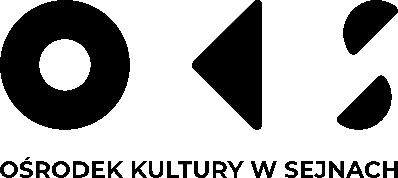 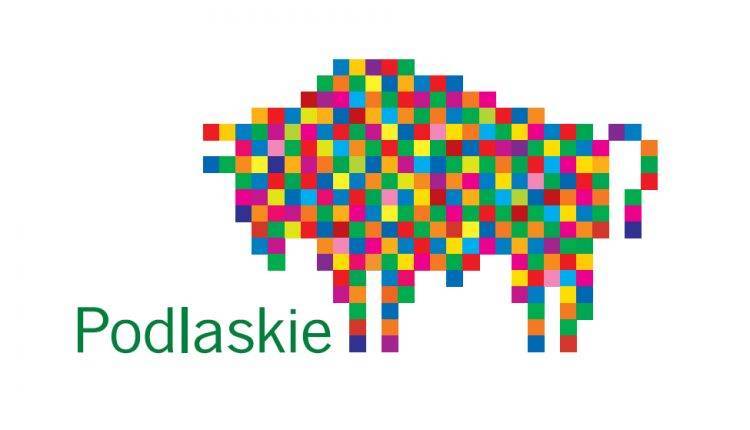 Zadanie publiczne pn. XXIX Międzynarodowy Festiwal Organowy Młodych                    „Juniores Priores Organorium Seinensis”                                                                                                jest współfinansowane ze środków Województwa Podlaskiego